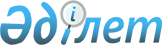 Некоторые вопросы Министерства финансов Республики Казахстан
					
			Утративший силу
			
			
		
					Постановление Правительства Республики Казахстан от 28 октября 2004 года N 1119. Утратило силу постановлением Правительства Республики Казахстан от 24 апреля 2008 года N 387.



      


Сноска.


 


Постановление Правительства Республики Казахстан от 28 октября 2004 года N 1119 утратило силу постановлением Правительства РК от 24.04.2008 


 N 387 


 (порядок введения в действие см. 


 п.10 


).



      В соответствии с 
 Указом 
 Президента Республики Казахстан от 29 сентября 2004 года N 1449 "О мерах по дальнейшему совершенствованию системы государственного управления Республики Казахстан" Правительство Республики Казахстан 

ПОСТАНОВЛЯЕТ:





      1. Утвердить прилагаемые:



      1) Положение о Министерстве финансов Республики Казахстан;



      2) перечень организаций, находящихся в ведении Министерства финансов Республики Казахстан.




      2. Разрешить Министру финансов Республики Казахстан иметь двух вице-министров. 


<*>






      Сноска. В пункт 2 внесены изменения - постановлением Правительства РК от 27 февраля 2006 года N 


 134 


.






      3. Признать утратившими силу некоторые решения Правительства Республики Казахстан согласно приложению.




      4. Настоящее постановление вступает в силу со дня подписания.

      

Премьер-Министр




      Республики Казахстан


Утверждено             



постановлением Правительства    



Республики Казахстан        



от 28 октября 2004 года N 1119   




 


Положение






о Министерстве финансов Республики Казахстан






 


1. Общие положения





      


1. Министерство финансов Республики Казахстан (далее - Министерство) является центральным исполнительным органом Республики Казахстан, осуществляющим руководство, а также в пределах, предусмотренных законодательством, межотраслевую координацию в сфере деятельности, отнесенной к его компетенции.



      Основными задачами Министерства являются:



      обеспечение формирования и реализация государственной политики в области исполнения государственного бюджета, таможенного, налогового контроля, внутреннего финансового контроля и государственных закупок, государственного регулирования производства и оборота табачных изделий, этилового спирта и алкогольной продукции, отдельных видов нефтепродуктов, банкротства (за исключением банков и страховых (перестраховочных) организаций), внесудебной процедуры ликвидации должника, внешнего наблюдения, реабилитационных процедур в отношении несостоятельных должников, управления государственной собственностью, бухгалтерского учета, финансовой отчетности и аудита;



      межотраслевая координация и методологическое руководство в сфере исполнения государственного бюджета, бюджетного учета, таможенного, налогового контроля, внутреннего финансового контроля и государственных закупок, государственного регулирования производства и оборота табачных изделий, этилового спирта и алкогольной продукции, отдельных видов нефтепродуктов, банкротства (за исключением банков и страховых (перестраховочных) организаций), внесудебной процедуры ликвидации должника, внешнего наблюдения, управления государственной собственностью, реабилитационных процедур в отношении несостоятельных должников, бухгалтерского учета, финансовой отчетности и аудита. 


<*>






      Сноска. В пункт 1 внесены изменения постановлением Правительства РК от 27 апреля 2006 года N 


 333 


.





      2. Министерство имеет ведомства: Комитет казначейства, Комитет таможенного контроля, Налоговый комитет, Комитет финансового контроля и государственных закупок, Комитет по работе с несостоятельными должниками, Комитет государственного имущества и приватизации.



      3. Министерство осуществляет свою деятельность в соответствии с 
 Конституцией 
 и законами Республики Казахстан, актами Президента и Правительства Республики Казахстан, иными нормативными правовыми актами, а также настоящим Положением.



      4. Министерство является юридическим лицом в организационно-правовой форме государственного учреждения, имеет печати и штампы со своим наименованием на государственном языке, бланки установленного образца, а также в соответствии с законодательством счета в органах казначейства Министерства и в случаях, предусмотренных 
 Бюджетным кодексом 
 Республики Казахстан, международными договорами, ратифицированными Республикой Казахстан, иные счета.



      Министерство вступает в гражданско-правовые отношения от собственного имени.



      Министерство имеет право выступать стороной гражданско-правовых отношений от имени государства, если оно уполномочено на это в соответствии с законодательством.



      5. Лимит штатной численности Министерства утверждается Правительством Республики Казахстан.



      6. Юридический адрес Министерства: 473000, город Астана, проспект Победы, 11. 


<*>






      Сноска. В пункт внесены изменения - постановлением Правительства РК от 22 октября 2005 года N 


 1063 


.





      7. Полное наименование Министерства - государственное учреждение "Министерство финансов Республики Казахстан".



      8. Настоящее Положение является учредительным документом Министерства.



      9. Финансирование деятельности Министерства осуществляется только из республиканского бюджета.



      Министерству запрещается вступать в договорные отношения с субъектами предпринимательства на предмет выполнения обязанностей, являющихся функциями Министерства.



      Если Министерству законодательными актами предоставлено право осуществлять приносящую доходы деятельность, то доходы, полученные от такой деятельности, направляются в доход республиканского бюджета.




 


2. Функции и права Министерства



      10. Министерство в установленном законодательством порядке осуществляет:



      1) стратегические функции, обеспечивающие формирование государственной политики:



      участие в разработке проектов законов о республиканском бюджете на соответствующий финансовый год, внесении изменений и дополнений в бюджет, а также в разработке проекта постановления Правительства Республики Казахстан о реализации закона о республиканском бюджете на соответствующий финансовый год;



      участие в разработке государственных и иных программ, стратегических планов Республики Казахстан и среднесрочных планов социально-экономического развития Республики    Казахстан, основных макроэкономических показателей;



      участие в прогнозировании поступлений в бюджет и определении целей и приоритетов государственной политики в сфере поступления доходов в государственный бюджет;



      анализ практики применения законодательства, подготовку предложений по его совершенствованию, разработку и подготовку в пределах своей компетенции проектов (или принятие) нормативных правовых актов;



      разработка и обеспечение реализации государственных, отраслевых (секторальных) программ в пределах своей компетенции.



      2) функции, обеспечивающие реализацию государственной политики:



      обеспечение исполнения республиканского бюджета и обслуживания исполнения местных бюджетов;



      обеспечение утверждения и внесения изменений в сводные планы поступлений и финансирования республиканского бюджета;



      обеспечение получения, использования, регистрации, погашения и обслуживания займов Правительства Республики Казахстан, осуществления покупки и продажи выпущенных им государственных эмиссионных ценных бумаг на организованном рынке ценных бумаг, а также выполнения обязательств по государственным гарантиям негосударственных займов;



      обеспечение рационального правительственного и гарантированного государством заимствования, а также управление государственным долгом;



      организация ведения переговоров, подписания договоров займов Правительства Республики Казахстан, выпуска государственных эмиссионных ценных бумаг Правительства Республики Казахстан, предоставления государственных гарантий по негосударственным займам;



      проведение финансовой экспертизы условий правительственных займов, негосударственных займов, привлекаемых под государственные гарантии, и займов местных исполнительных органов;



      кредитование инвестиционных проектов, государственных программ и иных мероприятий, предусмотренных в республиканском бюджете, и в соответствии с решениями Правительства Республики Казахстан;



      подготовка документов, необходимых для ратификации соглашений о правительственных внешних займах;



      отбор на конкурсной основе, по согласованию с Национальным Банком Республики Казахстан, банков второго уровня для обслуживания правительственных займов, негосударственных займов, имеющих государственную гарантию, и грантов, связанных с последующим правительственным заимствованием, первичных дилеров, лид-менеджеров и других партнеров по выпуску государственных ценных бумаг;



      организация и проведение совместно с уполномоченными банками-агентами работы с конечными заемщиками по взысканию отвлеченных из республиканского бюджета средств;



      подготовка проектов внутренних кредитных соглашений о возврате конечными заемщиками и банками второго уровня средств правительственных займов и доли софинансирования Правительством Республики Казахстан в республиканский бюджет;



      обеспечение предоставления, обслуживания и контроля за целевым использованием бюджетных кредитов за счет средств республиканского бюджета, их учет, мониторинг и возврат;



      оценка эффективности республиканских бюджетных программ в ходе исполнения республиканского бюджета;



      составление отчетности по исполнению бюджета, а также составление статистических отчетов по государственным финансам и собственности, а также о формировании и использовании Национального фонда Республики Казахстан;



      обеспечение ведения бюджетного учета;



      развитие и совершенствование бюджетного и бухгалтерского учета и отчетности в бюджетной системе;



      разработка форм отчетности по вопросам финансового контроля, порядок ее составления и представления;



      выполнение функций в сфере бухгалтерского учета и аудита, в том числе в сфере лицензирования аудиторской деятельности в пределах своей компетенции;



      координация процесса государственных закупок и обеспечение контроля за организацией и проведением государственных закупок, соблюдением законодательства Республики Казахстан о государственных закупках;



      обеспечение поступления налогов, сборов и других обязательных платежей в бюджет и иных поступлений в бюджет, полноты и своевременности перечисления обязательных пенсионных взносов и социальных отчислений в Государственный фонд социального страхования, перечисление в Национальный фонд Республики Казахстан части поступлений в бюджет от организаций сырьевого сектора;



      обеспечение государственного регулирования оборота и производства этилового спирта и алкогольной продукции, табачных изделий, отдельных видов нефтепродуктов и налогового контроля;



      обеспечение проверки соответствия законодательству Республики Казахстан деятельности объектов государственного финансового контроля в части исполнения, ведения учета и отчетности по исполнению республиканского и местных бюджетов, оценки их исполнения, использования грантов, активов государства, гарантированных государством займов, денег от реализации государственными учреждениями товаров (работ, услуг), остающихся в их распоряжении;



      организация работ по утверждению и внесению изменений в сводные планы поступлений и финансирования республиканского бюджета, выдаче разрешений администраторам республиканских бюджетных программ, регистрации гражданско-правовых сделок государственных учреждений, осуществлению платежей по обязательствам государственных учреждений;



      обеспечение государственного контроля за правильностью составления и утверждения планов финансирования государственных учреждений, финансируемых из республиканского бюджета;



      осуществление руководства таможенным делом в Республике Казахстан и обеспечение соблюдения таможенного и иного законодательства Республики Казахстан, контроль за исполнением которого возложен на таможенные органы;



      руководство сферой банкротства;



      определение порядка согласования применения реабилитационной процедуры в отношении несостоятельного должника;



      утверждение правил подготовки администраторов внешнего наблюдения, реабилитационных и конкурсных управляющих через организации образования;



      утверждение порядка назначения администратора внешнего наблюдения;



      утверждение формы отчета реабилитационного управляющего и порядка его согласования;



      установление порядка назначения, учета и регистрации конкурсного управляющего;



      утверждение формы отчета конкурсного управляющего и порядка его согласования;



      организация системы управления государственной собственностью и приватизации;



      совершенствование форм и методов сбора государственной отчетности по государственным доходам;



      обеспечение в пределах своей компетенции мобилизационной работы и защиты государственных секретов;



      координация и обеспечение выполнения задач и функций ведомств Министерства. 


<*>






      Сноска. В пункт 10 внесены изменения постановлением Правительства РК от 27 апреля 2006 года N 


 333 


.





      11. Министерство имеет право:



      запрашивать и получать от государственных органов, иных организаций и физических лиц информацию, необходимую для осуществления функций, возложенных на Министерство;



      издавать в пределах своей компетенции нормативные правовые акты, обязательные для исполнения всеми государственными органами, иными организациями и физическими лицами;



      отменять или приостанавливать приказы, иные акты комитетов и государственных организаций, находящихся в ведении Министерства;



      владеть, пользоваться, а также в случаях, установленных законодательными актами и Правительством Республики Казахстан, распоряжаться государственной долей в акционерных обществах и другим имуществом, находящимся в республиканской собственности;



      осуществлять функции органа государственного управления республиканскими государственными предприятиями, находящимися в ведении Министерства;



      обеспечивать отзыв бюджетных средств и приостановление финансирования в случаях, предусмотренных бюджетным законодательством;



      получать от местных исполнительных органов сводные данные об утвержденном бюджете области, городов Астаны и Алматы и ежемесячные отчеты об их исполнении, а также от государственных учреждений, финансируемых из республиканского бюджета, - ежемесячные отчеты об исполнении смет расходов;



      давать оценку причинам нарушений требований бюджетного законодательства Республики Казахстан об исполнении республиканского и местных бюджетов, а также оценку экономической эффективности и целесообразности утвержденных республиканских бюджетных программ (подпрограмм);



      осуществлять международное сотрудничество в пределах компетенции Министерства.




 


3. Имущество Министерства



      12. Министерство имеет на праве оперативного управления обособленное имущество.



      Имущество Министерства формируется за счет имущества, переданного ему государством, а также иного имущества, стоимость которых отражается в балансе Министерства.



      13. Имущество, закрепленное за Министерством, относится к республиканской собственности.



      14. Министерство не вправе самостоятельно отчуждать или иным способом распоряжаться закрепленным за ним имуществом и имуществом, приобретенным за счет средств, выделенных ему по плану финансирования, если иное не установлено законодательным актом.




 


4. Организация деятельности Министерства



      15. Министерство и его ведомства, включая их территориальные подразделения, образуют единую систему Министерства.



      16. Министр назначается на должность и освобождается от должности Президентом Республики Казахстан. Министр имеет заместителя (заместителей (вице-министров)). Назначение заместителей Министра на должности и освобождение от должностей осуществляется Правительством Республики Казахстан по представлению Министра.



      17. Министр организует и руководит работой Министерства и несет персональную ответственность за выполнение возложенных на Министерство задач и осуществление им своих функций.



      18. В этих целях Министр:



      определяет обязанности и полномочия своих заместителей и руководителей структурных подразделений Министерства;



      в соответствии с законодательством и номенклатурой должностей работников органов системы Министерства, утверждаемой Министром финансов Республики Казахстан, назначает на должности и освобождает от должностей работников Министерства, включая руководителей территориальных органов его ведомств, за исключением налоговых и таможенных органов;



      в установленном законодательством порядке налагает дисциплинарные взыскания на сотрудников Министерства;



      подписывает приказы Министра;



      утверждает положения о структурных подразделениях Министерства в пределах своей компетенции;



      утверждает структуру и штатную численность Министерства в пределах лимита штатной численности, утвержденного Правительством Республики Казахстан;



      представляет Министерство во всех государственных органах и иных организациях в соответствии с действующим законодательством;



      вносит Президенту Республики Казахстан представления о присвоении сотрудникам таможенных органов специальных званий высшего начальствующего состава.



      19. Решения, принимаемые Министерством, оформляются приказами Министра или лица, его замещающего.



      20. Министерство имеет коллегию, которая является консультативно-совещательным органом. Численный и персональный состав коллегии утверждается Министром из числа руководителей структурных подразделений Министерства.



      21. Иные вопросы организации деятельности Министерства, права и обязанности должностных лиц, компетенция и полномочия структурных подразделений, обеспечивающих его деятельность, устанавливаются регламентом работы Министерства и положениями о структурных подразделениях, утверждаемых в установленном порядке.




 


5. Реорганизация и ликвидация Министерства





      


22. Реорганизация и ликвидация Министерства осуществляются в соответствии с законодательством Республики Казахстан.

Утверждено             



постановлением Правительства    



Республики Казахстан        



от 28 октября 2004 года N 1119  




 


Перечень организаций, находящихся в ведении






Министерства финансов Республики Казахстан 




<*>





      






      Сноска. Перечень с дополнениями - постановлением Правительства РК от 24 декабря 2004 года 


 N 1377 


 ; от 3 июня 2005 г. 


 N 559 


 ; от 21 сентября 2005 г. 


 N 937 


; от 6 января 2006 года N


  25 


; от 24 июля 2007 года 


 N 624 


 .



 



Акционерное общество            "Реабилитационный фонд"

Акционерное общество            "Кызмет"

Акционерное общество            "Жилищный строительный



                                сберегательный банк Казахстана"

Республиканское                 "Центр информатизации



государственное предприятие     финансовых систем"

Акционерное общество            "Казахстанская ипотечная компания"



 



Акционерное общество            "Казахстанский фонд гарантирования 



                                ипотечных кредитов"



      



Акционерное общество            "Центр подготовки, переподготовки и



                                повышения квалификации специалистов



                                органов финансовой системы"     

Приложение              



к постановлению Правительства     



Республики Казахстан         



от 28 октября 2004 года N 1119    




 

Перечень утративших силу




некоторых решений Правительства Республики Казахстан


      1. 
 Постановление 
 Правительства Республики Казахстан от 6 марта 1999 года N 207 "Вопросы Министерства финансов Республики Казахстан" (САПП Республики Казахстан, 1999 г., N 8, ст. 59).



      2. 
 Постановление 
 Правительства Республики Казахстан от 9 апреля 1999 года N 392 "О внесении изменений и дополнений в некоторые решения Правительства Республики Казахстан" (САПП Республики Казахстан, 1999 г., N 12, ст. 118).



      3. Пункт 3 
 постановления 
 Правительства Республики Казахстан от 6 июля 1999 года N 934 "О местных финансовых органах".



      4. Пункт 2 Изменений, которые вносятся в некоторые решения Правительства Республики Казахстан, утвержденных 
 постановлением 
 Правительства Республики Казахстан от 9 июля 1999 года N 951 "О переименовании Республиканского государственного предприятия "Главный вычислительный центр Министерства финансов Республики Казахстан" (САПП Республики Казахстан, 1999 г., N 34, ст. 303).



      5. Подпункт 2) пункта 3 
 постановления 
 Правительства Республики Казахстан от 23 июля 1999 года N 1046 "О приватизации Республиканского государственного предприятия "Есеп".



      6. Пункт 3 Изменений и дополнений, которые вносятся в некоторые решения Правительства Республики Казахстан, утвержденных 
 постановлением 
 Правительства Республики Казахстан от 2 августа 1999 года N 1093 "О внесении изменений и дополнений в некоторые решения Правительства Республики Казахстан" (САПП Республики Казахстан, 1999 г., N 40, ст. 343).



      7. Пункт 3 Изменений, которые вносятся в некоторые решения Правительства Республики Казахстан, утвержденных 
 постановлением 
 Правительства Республики Казахстан от 3 сентября 1999 года N 1301 "О внесении изменений в некоторые решения Правительства Республики Казахстан" (САПП Республики Казахстан, 1999 г., N 45, ст. 403).



      8. 
 Постановление 
 Правительства Республики Казахстан от 11 января 2000 года N 48 "Об утверждении Положения о Министерстве финансов Республики Казахстан" (САПП Республики Казахстан, 2000 г., N 2, ст. 20).



      9. 
 Постановление 
 Правительства Республики Казахстан от 21 декабря 2000 года N 1880 "О внесении изменений в постановление Правительства Республики Казахстан от 6 марта 1999 года N 207" (САПП Республики Казахстан, 2000 г., N 55, ст. 609).



      10. Подпункт 1) пункта 6 
 постановления 
 Правительства Республики Казахстан от 15 октября 2002 года N 1127 "Некоторые вопросы Комитета государственного имущества и приватизации Министерства финансов Республики Казахстан" (САПП Республики Казахстан, 2002 г., N 35, ст. 376).



      11. Пункт 2 Изменений и дополнений, которые вносятся в некоторые решения Правительства Республики Казахстан, утвержденных 
 постановлением 
 Правительства Республики Казахстан от 23 августа 2001 года N 1101 "О реорганизации Республиканского государственного предприятия на праве хозяйственного ведения "Реабилитационный фонд" Министерства финансов Республики Казахстан" (САПП Республики Казахстан, 2001 г., N 30, ст. 392).



      12. Пункт 1 
 постановления 
 Правительства Республики Казахстан от 3 сентября 2002 года N 962 "Некоторые вопросы Министерства финансов Республики Казахстан (САПП Республики Казахстан, 2002 г., N 29, ст. 322).



      13. Постановление Правительства Республики Казахстан от 7 февраля 2003 года N 144 "О внесении изменения в 
 постановление 
 Правительства Республики Казахстан от 3 сентября 2002 года N 962" (САПП Республики Казахстан, 2003 г., N 7, ст. 72).



      14. Подпункт 1) пункта 5 
 постановления 
 Правительства Республики Казахстан от 30 мая 2003 года N 501 "О создании акционерного общества "Инвестиционный фонд Казахстана" (САПП Республики Казахстан, 2003 г., N 23-24, ст. 222).



      15. Подпункт 1) пункта 1 
 постановления 
 Правительства Республики Казахстан от 30 сентября 2003 года N 1004 "О внесении дополнений и изменений в некоторые решения Правительства Республики Казахстан" (САПП Республики Казахстан, 2003 г., N 39, ст. 414).



      16. Пункт 1 Изменений и дополнений, которые вносятся в некоторые решения Правительства Республики Казахстан, утвержденных 
 постановлением 
 Правительства Республики Казахстан от 18 декабря 2003 года N 1267 "О некоторых вопросах деятельности открытого акционерного общества "Эксимбанк Казахстан" и закрытого акционерного общества "Реабилитационный фонд" (САПП Республики Казахстан, 2003 г., N 46, ст. 522).



      17. Пункт 2 Изменений и дополнений, которые вносятся в некоторые решения Правительства Республики Казахстан, утвержденных 
 постановлением 
 Правительства Республики Казахстан от 22 января 2004 года N 68 "О некоторых вопросах акционерных обществ "Инвестиционная компания: Инвестиционный Фонд Казахстана", "Банк Развития Казахстана", "Национальный инновационный фонд" (САПП Республики Казахстан, 2004 г., N 2, ст. 34).



      18. Пункты 3 и 12 Изменений и дополнений, которые вносятся в некоторые решения Правительства Республики Казахстан, утвержденных 
 постановлением 
 Правительства Республики Казахстан от 24 июня 2004 года N 695 "О переименовании государственных учреждений - территориальных органов Комитета казначейства Министерства финансов Республики Казахстан, внесении изменений и дополнений и признании утратившими силу некоторых решений Правительства Республики Казахстан" (САПП Республики Казахстан, 2004 г., N 25, ст. 328).



      19. Пункт 2 Изменений и дополнений, которые вносятся в некоторые решения Правительства Республики Казахстан, утвержденных 
 постановлением 
 Правительства Республики Казахстан от 3 августа 2004 года N 825 "О некоторых вопросах организаций, подведомственных Министерству финансов Республики Казахстан и Министерству экономики и бюджетного планирования Республики Казахстан" (САПП Республики Казахстан, 2004 г., N 29, ст. 383).

					© 2012. РГП на ПХВ «Институт законодательства и правовой информации Республики Казахстан» Министерства юстиции Республики Казахстан
				